Общество с ограниченной ответственностью«Завод Автотехнологий»403901 Российская федерация,р.п. Новониколаевский , ул. Усадьба СХТ 2А.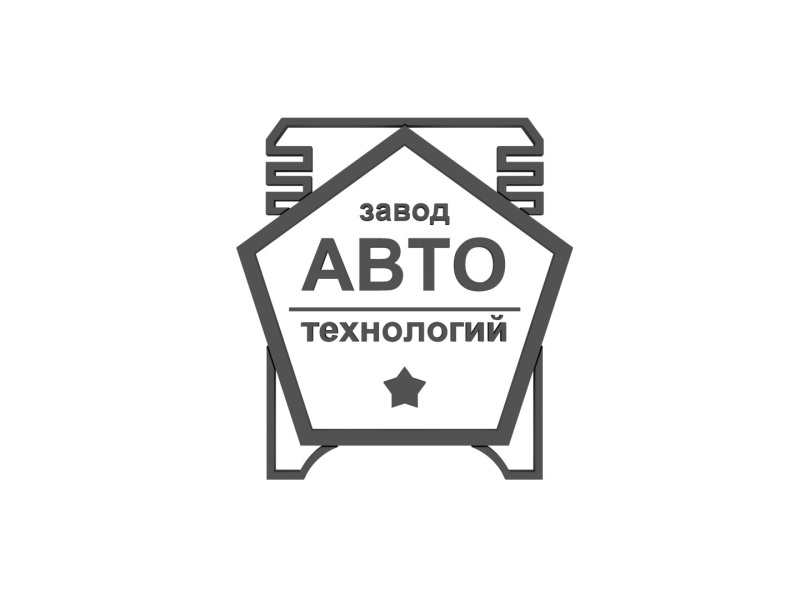 Каток водоналивной прицепной КВНП-14 (со сцепкой)Руководство по эксплуатацииСПН-КВНП-00.000.000-01 РЭ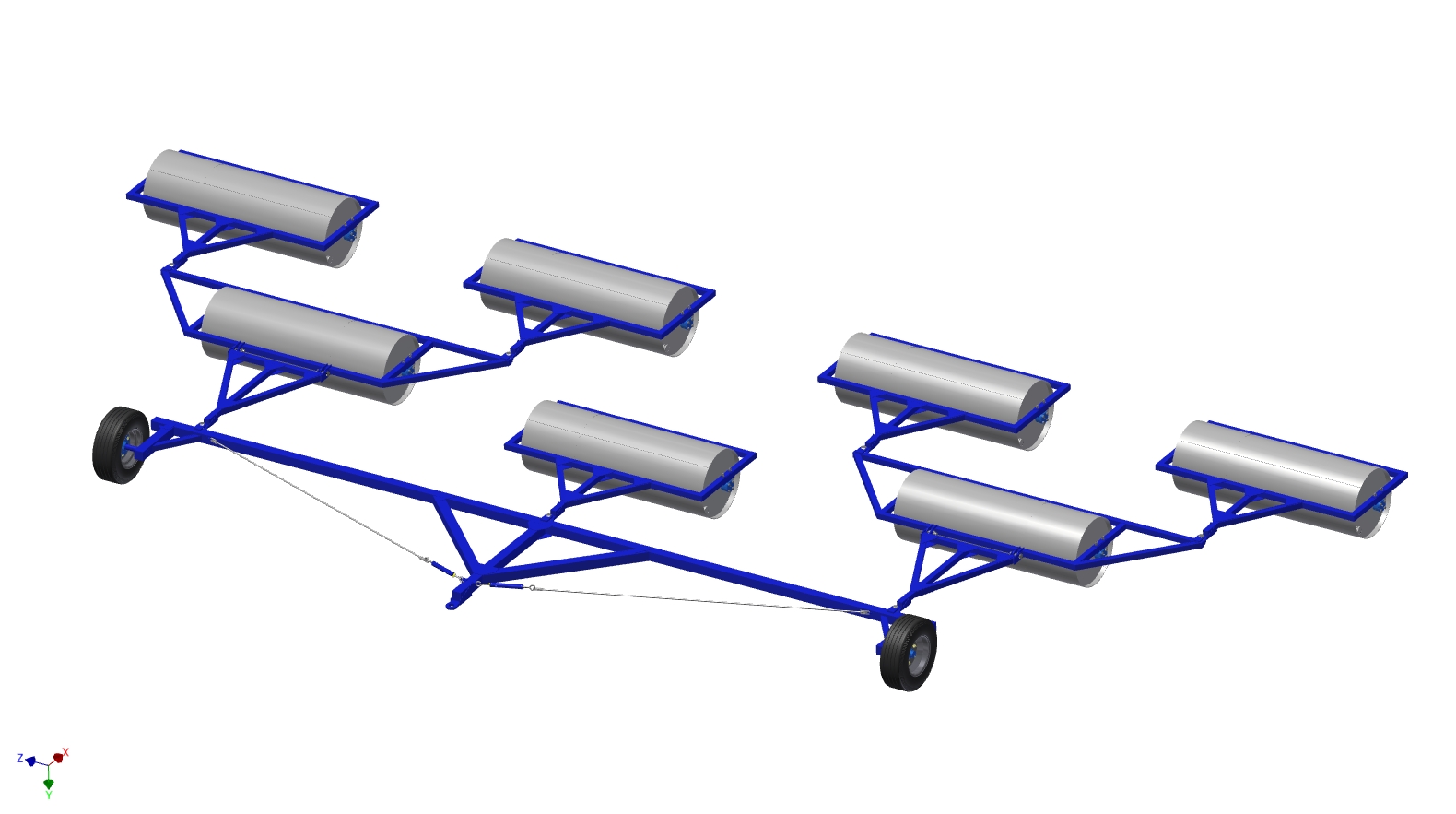 ВНИМАНИЕ!!!Каток не принимается на гарантийное обслуживание и лишается гарантийного статуса в следующем случае:Каток имеет следы постороннего вмешательства, влекущие за собой изменения конструкции данного агрегата!!!
ВНИМАНИЕ!Уважаемый покупатель!Настоящее руководство по эксплуатации предоставляет Вам основную информацию по изучению устройства, правил сборки, технического обслуживания и эксплуатации сцепки водоналивных катков КВНП-14 . Перед эксплуатацией сцепки катков внимательно ознакомьтесь с настоящим руководством. Безопасная и экономичная работа сцепки КВНП-14 достигается точным своевременным соблюдением приведенных в руководстве указаний.Руководство содержит описание конструкции сцепки водоналивных катков КВНП-14 и технологического процесса его работы, сведения и рекомендации по эксплуатации, техническому обслуживанию и хранению.В руководстве по эксплуатации даны подробные рисунки узлов, по которым можно легко изучить конструкцию катка, а также определить наименование и обозначение любой детали, входящей в комплект катка.Завод - изготовитель обращает внимание на возможность небольших расхождений между описанием и устройством отдельных сборочных единиц и деталей, вызванных усовершенствованием сцепки катков.Перед сборкой и пуском в работу сцепки водоналивных катков необходимо тщательно изучить настоящее руководство.Помните, что нарушение правил ухода и эксплуатации, обнаруженные при авторском надзоре, могут привести к снятию гарантийного срока.Своевременный технический уход и выполнение правил эксплуатации обеспечивают нормальную работу в установленный срок службы.Для нормальной работы сцепки водоналивных катков (без налипания земли на рабочие органы), почва на участках должна соответствовать следующим требованиям:влажность почвы: не менее 15% и не более 30%;уклон поля: не более 8%Завод - изготовитель оставляет за собой право внесения изменений в конструкцию сцепки  катка в ходе своего технического развития.По всем интересующим  вопросам в части конструкции и эксплуатации  катка обращаться в ООО «Завод Автотехнологий».1.ОБЩИЕ СВЕДЕНИЯ ПО СЦЕПКЕ ВОДОНАЛИВНЫХ  КАТКОВ Назначение и область применения сцепки катковСцепка водоналивных катков КВНП-14 (рисунок 1) предназначена для разрушения почвенной корки, прикатывания почвы, уплотнения на глубину до 7 см подповерхностного слоя почвы. После прикатывания поверхность поля покрывается   мульчированным слоем почвы, что способствует сохранению влаги.Послепосевное прикатывание - необходимая операция для влагозадержания и обеспечения контакта семян с почвой. Такой контакт создает благоприятные условия для получения более раннего и дружного всхода семян, что имеет существенное значение в повышении урожайности при посеве в засушливых и поврежденных ветровой эрозии районах.Сцепка водоналивных катков предназначена для использования во всех почвенно-климатических зонах, кроме зоны горного земледелия.Рабочими органами данной сцепки являются водоналивные катки.  Агрегатирование сцепки катков осуществляется с тракторами класса 5. Изделия, с которыми взаимодействует сельскохозяйственная машина Сцепка катков агрегатируется  с тракторами тягового класса 5 (К-700,К-701,Т-250 и др.)2.ТЕХНИЧЕСКИЕ ХАРАКТЕРИСТИКИСцепка водоналивных катков КВНП-14 должна соответствовать требованиям технических условий ТУ 4732-028-67355221-2013. Основные параметры и размеры базовой модели, а также показатели надежности сцепки катков представлены в таблице 1Таблица 1Показатели надежности могут быть обеспечены только при условии выполнения технического обслуживания в срок и объемах, приведенных в соответствующих разделах «Руководство эксплуатации»____________________________________________________________________________________________*Гарантийный срок эксплуатации 12 месяцев со дня ввода агрегата в эксплуатацию, но не более 18 месяцев со дня приобретения его потребителем, при условии соблюдения правил эксплуатации транспортирования и хранения, указанных в «Руководстве по эксплуатации»3.УСТРОЙСТВО И РАБОТА СЦЕПКИ ВОДОНАЛИВНЫХ КАТКОВСцепка водоналивных катков представляет собой прицепной инвентарь, состоящий из сцепки 1 (рисунок 1), к которой при помощи пальца 2 крепятся ведомые секции 3 и 4. 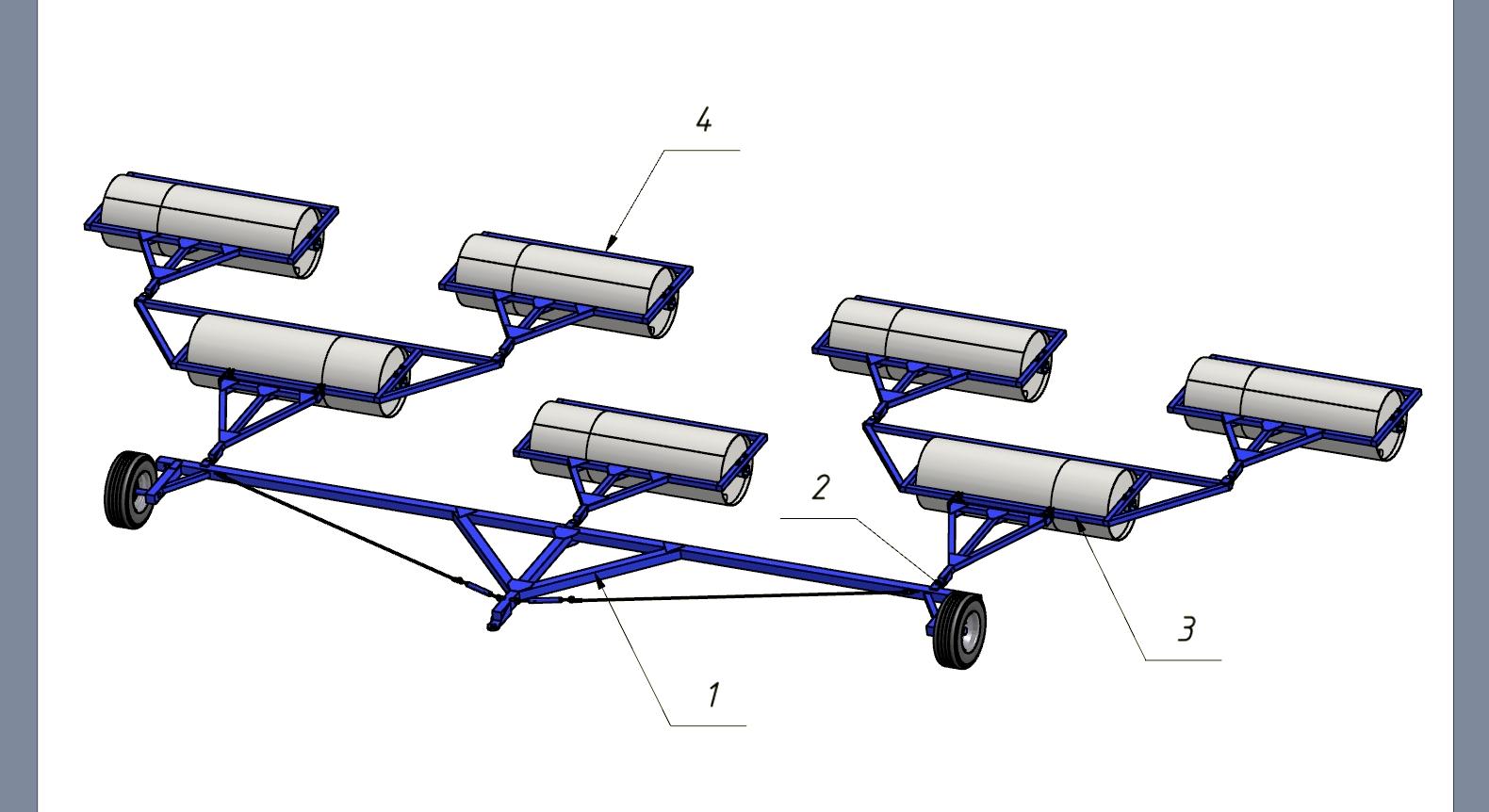 Рисунок 1. 1- сцепка; 2- палец крепления; 3- центральная секция; 4 – задняя секция.Сцепка представляет собой сварную конструкцию из труб квадратного сечения, которая перемещается на двух колесах. Жесткость сцепки достигается с помощью натяжения тяги  стяжной муфтой.С одной стороны крюк муфты соединен с кронштейном тяги и проварен, а с другой он цепляется за кронштейн расположенный на снице рамы сцепки. В цилиндре 1 муфты имеется отверстие, для удобства процесса натягивания. Чтобы достичь натяжения тяги, необходимо вставить инструмент в отверстие цилиндра и провернуть на 90о. Поскольку на крюке с одной стороны расположена резьба, за счет нее и происходит натяжение.Центральная секция (рисунок 2) представляет собой сварную конструкцию, состоящую из труб квадратного сечения. Которые предназначены для крепления на ней рабочего органа 4, а также для сцепки с ведомыми секциями.Задние секции также изготовлены из труб квадратного сечения, и представляют собой конструкцию с жестко приваренной сницей.Рабочие органы крепятся на секцию при помощи болтового соединения и кронштейна 5, в который вмонтированы два подшипника качения и манжета. Для смазки подшипника в крышке имеется масленка. Сница 6 центральной секции является съемной и крепится на раме при помощи пальцев 3. Сница 6 представляет собой сварную конструкцию из труб квадратного сечения. В передней части сницы вварен зацеп для присоединения катка к сцепке. 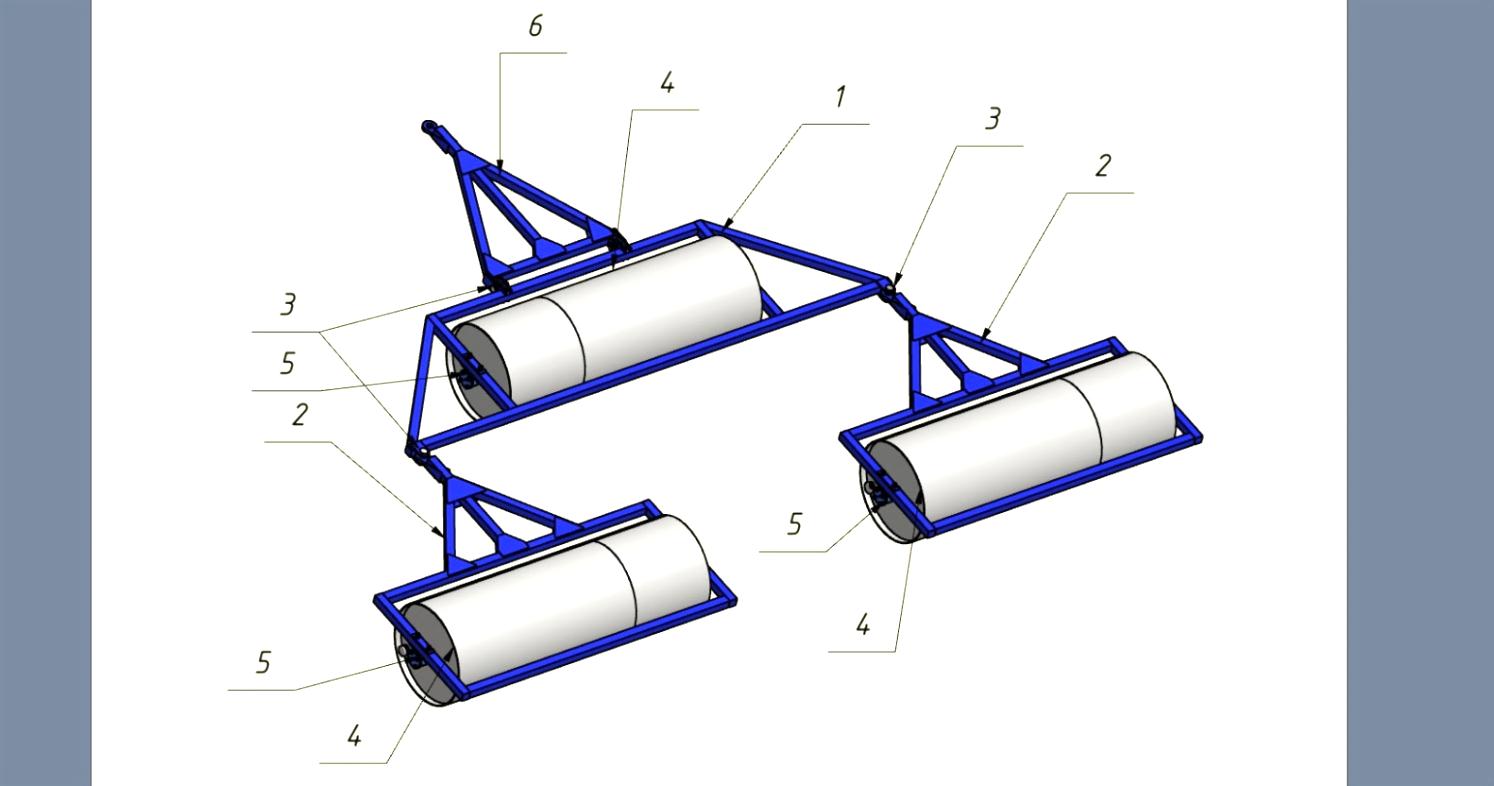 Рисунок 2. 1- центральная секция (рама); 2- задняя секция (рама); 3- палец крепления; 4 – рабочий орган; 5 – кронштейн; 6 – сница.Для выполнения погрузочно-разгрузочных работ при транспортировании секций катка на раме предусмотрены монтажные петли.Простота конструкции сцепки и катков обеспечивает надежную работу, простоту в обслуживании, быстрое агрегатирование с трактором.При движении сцепки катков секции рабочих органов перекатываются по поверхности поля, вследствие чего происходит измельчение комков, выравнивается микрорельеф и уплотняется почва, что способствует подтягиванию влаги из нижних слоев почвы к семенам. Сцепка катков производит измельчение комьев, стабильно выдерживает глубину обработки и равномерно уплотняет поверхностный слой почвы.Принцип работы сцепки катковПосле агрегатирования сцепки водоналивных катков с трактором заполните рабочие органы (Каток) водой, для этого: установите каток так, чтобы заправочная горловина находилась в крайней верхней точке;выверните пробку, заполните каток водой;вверните пробку. Проверьте, нет ли утечек, при обнаружении утечек устраните их путем затягивания пробки.Заполните аналогично все рабочие секции катков. Подсоедините катки к сцепке.4. ТРЕБОВАНИЯ БЕЗОПАСНОСТИ4.1. При приемке и подготовке к работе.4.1.1 Строгое выполнение требования безопасности обязательно для лиц, обслуживающих агрегат. Запрещается приступать к обслуживанию катка и его эксплуатации, не ознакомившись с безопасными методами труда, согласно данного руководства.4.1.2. Запрещается допускать к работе  лиц, не имеющих удостоверения на право управления трактором, а также лиц, непрошедших инструктаж по технике безопасности.4.2. При установке и снятия с хранения4.2.1. Все виды работ по сборке сцепки катков производить с использованием грузоподъемных механизмов, исключающих поднятие тяжелых узлов вручную.4.2.2. Строповку производить в обозначенных местах, приняв меры против самопроизвольного опрокидывания катка.4.3. При работе сцепки катков4.3.1. Для предупреждения несчастных случаев во время работы сцепи катков необходимо соблюдать следующие правила по технике безопасности:движение агрегата начинать по установленному сигналу, убедившись, что  между сцепкой катков и трактором никого нет;подтягивать гайки, болты и смазывать подшипники можно только при полной остановке сцепки катков;не выполнять действия по управлению сцепкой катков находясь вне кабины трактора.4.3.3. Категорически запрещается:агрегатировать с трактором неисправную сцепку водоналивных катков;находиться на пути движения агрегата;при движении агрегата производить очистку рабочих органов от земли и растительных остатков;находится на сцепке катков при работе и транспортировке;перевозить на сцепке катков  посторонние предметы;эксплуатировать сцепку катков без установки страховочной цепи.4.4. При транспортировкеПри транспортировке сцепку водоналивных катков необходимо перевозить автотранспортом. Запрещается транспортировать сцепку катков в рабочем состоянии по дорогам общего пользования.При разгрузке сцепки и катков использовать грузоподъемные механизмы. Строповку производить в местах указанных заводом -  изготовителем.5. ДОСБОРКА, НАЛАДКА И ОБКАТКА СЦЕПКИ ВОДОНАЛИНЫХ КАТКОВ.5.1 Подготовка к работе5.1.1 Сцепка катков поставляется  заводом -  изготовителем в разобранном виде. 5.1.2 Технологическая последовательность выполнения подготовительных работ на сцепке катков:изучить конструкцию сцепки катков и проверить комплектность;ознакомиться с правилами технического обслуживания сцепки катков;проверить исправность сцепки катков и правильность ее сборки;осмотреть все движущие части, их крепление, подтянуть болты и гайки.5.2 Подготовка трактора к работе Подготовка трактора к работе заключается в следующем:установить на навеске трактора прицепную серьгу.5.3 Подготовка агрегата к работеПодготовка агрегата заключается в следующем:отрегулировать жесткость сцепки при помощи тяги и муфты натяга;проверить давление в шинах колес, при необходимости подкачать до 0,25 Мпа; присоединить две центральные секции водоналивного катка к боковым петлям сцепки с помощью пальцев; присоединить заднюю секцию водоналивного катка к центральной петле сцепки с помощью пальцев;соединить оставшиеся ведомые секции катка к центральным секциям при помощи пальцев;присоединить сцепку катков к трактору;установить навесным устройством трактора горизонтальное положение сницы сцепки катков;соединить сцепку катков с трактором страховочной цепью;заполнить рабочие органы водой.5.4 Контроль качества сборки5.4.1. Проверить надежность креплений и соединений. Особое внимание уделить качеству натяжения тяги сцепки, которая обеспечивает жесткость конструкции сцепки; затяжки крепления секции, шарнирных соединений, страховочной цепи.5.5 Режим и продолжительность обработки5.5.1. Перед обкаткой произвести агрегатирование  сцепки катков с трактором в рабочем положении;5.5.2. Провести осмотр и техническое обслуживание;5.5.3. Обкатать каток в поле. Обкатку начинать на малых скоростях, контролируя работу.5.5.4. После обкатки устранить обнаруженные недостатки и провести техническое обслуживание. 5.6 Проверка работы катка в полеПри пробном проходе агрегата необходимо проконтролировать качество уплотнения почвы в слое от 4 до 7 см. Создание валков земли не допускается.Проверить величину перекрытия следа секции.6. ПРАВИЛА ЭКСПЛУАТАЦИИ При эксплуатации сцепки катков необходимо соблюдать следующие требования:агрегатировать сцепку катков с тракторами класса 1, 4…2,0проверить правильность сборки сцепки катковежемесячно производить проверку технического состояния агрегата, надежности крепления резьбовых соединенийперемещаться по полю сцепка с катками может со скоростью до 10 км\ч строго соблюдать прямолинейность движения агрегата, допущенные огрехи исправить в последующих проходах при переезде на небольшие расстояния (с поля на поле) можно передвигаться в рабочем положении, двигаясь по полям, исключая движение по дорогам общего пользования.7.ТЕХНИЧЕСКОЕ ОБСЛУЖИВАНИЕ7.1 Виды и периодичность технического обслуживанияСогласно ГОСТ 20793-86 виды и периодичность технического обслуживания приведены в таблице 2Таблица 2- Виды и периодичность ТО 7.2 Перечень работ, выполненных  по каждому виду технического обслуживания7.2.1. Техническое обслуживание при эксплуатации.7.2.1.1. При подготовке  к эксплуатации:очистить узлы сцепки катков от пыли, грязи консервационной смазки, протереть его ветошью, смоченной Уайт - спиритом;проверить внешним осмотром комплектность катка;проверить наличие смазки в подшипниковых опорах секций рабочих органов, а также в колесах, при необходимости заполнить смазкой;проверить правильность и надежность соединения сцепки с трактором;проверить взаимодействие вращающихся рабочих органов. Рабочие органы должны вращаться плавно, без перекосов и рывков;осмотреть катки и убедиться в отсутствии утечек воды из катков, при необходимости, устранить утечку.7.2.2 Ежемесячное техническое обслуживание:при необходимости очистить каток от грязи и растительных остатков;проверить осмотром состояние и крепление болтовых соединений;осмотреть секции катков;проверить механические соединения  сборочных едини; наличие грязи, смазочных материалов на их поверхности не допускается.7.2.3 Техническое обслуживание перед началом работ очистить сцепку катков от пыли, грязи и консервационной смазки, протереть его ветошью, смоченной Уайт - спиритом;проверить внешним осмотром состояние и крепление болтовых соединений;проверить давление в шинах колес, при необходимости накачать до 0,25 МПа.7.2.4 Техническое обслуживание при хранении.7.2.4.1 Техническое обслуживание при постановке  на кратковременное хранение:при необходимости очистить рабочие органы от растительных остатков и земли;на время хранения сцепку катков ставить на ровную площадку, в закрытое помещение или под навес.7.2.4.2 Техническое обслуживание при снятии с кратковременного хранения:протереть ветошью детали, покрытые защитной смазкой;проверить внешним осмотром состояние  крепления болтовых соединений;проверить давление в шинах колес, при необходимости подкачать до 0.25 МПа.7.2.4.3 Техническое обслуживание при длительном хранении:тщательно очистить катки от пыли, грязи, растительных остатков;проверить техническое состояние и устранить выявленные неисправности;металлические неокрашенные поверхности рабочих органов очистить, протереть ветошью, смоченной Уайт – спиритом, просушить и покрыть битумным лаком, детали  и сборочные единицы с поврежденной окраской очистить от ржавчины, грязи и окраски;при обнаружении деталей, пришедших в негодность, заменить их новыми.7.2.4.4 Техническое обслуживание  при снятии с длительного хранения:очистить каток от пыли, грязи и консервационной смазки, протереть его ветошью, смоченной Уайт - спиритом; проверить внешним осмотром состояние  крепления болтовых соединений;проверить давление в шинах колес, при необходимости подкачать до 0,25 МПа;смазать трущиеся поверхности;проверить работоспособность катков.7.3 Порядок замены рабочих органовПри повреждении водоналивного катка и его замене необходимо открутить кронштейны, которые крепят вал к раме, снять кронштейны с вала рабочего органа и произвести замену.7.4 Смазка машиныСмазку катков необходимо  производить в соответствии с таблицей 3 своевременно и в достаточной степени. Недостаточная смазка вызывает преждевременный износ трущихся частей, соединений и выход катков из строя.  Перед смазкой очистить масленки от пыли и налипшей грызи. Следить, чтобы смазочный материал не засорялся пылью. После смазки удалить с масленки излишки смазки.Все резьбовые соединения во избежание коррозии смазать солидолом Таблица смазкиТаблица 3Марки смазочных материалов должны соответствовать: Солидол С ГОСТ 4366-76; Солидол Ж ГОСТ 1033-79; Смазка ПВК ГОСТ 19537-83.8.ПРАВИЛА ХРАНЕНИЯ.8.1. По окончании сезона работ сцепку водоналивных катков необходимо подготовить к хранению.8.2. Произвести проверку технического состояния сцепки катков.8.3. При кратковременном хранении (от 10 дней до двух месяцев) подготовку к хранению производить после окончания работ. 8.4. При длительном хранении (более двух месяцев) подготовку к хранению необходимо производить не более 10 дней с момента окончания работ.8.5 Работы при поставке и снятии с хранения производить в соответствии с разделом «Техническое обслуживание».8.6. Установить сцепку катков на хранение на специально оборудованной площадке.8.7. Помещение для хранения должно быть сухим, относительная влажность воздуха не должна превышать 50-60%.8.8. При установке сцепки  катков на хранение и снятии с хранения соблюдайте правила по технике безопасности;8.9. Состояние сцепки катков при хранении в закрытом помещении должно проверяться не реже  одного раза в два месяца, а при хранении на открытых площадках  под навесом ежемесячно.9. КОМПЛЕКТНОСТЬКомплектность поставки определяется требованиями заказчика.Комплектность катка должна соответствовать «Комплектовочной ведомости» (таблица А.1 приложение А). Составные части, покрываемые консервационными материалами:поверхность рабочих органов.10. ТРАНСПОРТИРОВАНИЕ10.1. На рабочее место сцепка катков доставляется в разобранном виде на автотранспорте и собирается на месте.10.2. Сборка осуществляется при помощи пальцев, которые вставляются в проушины центральной секции и зацепы ведомых катков.10.3. После сборки рабочие органы катка заполняются водой и агрегатируются с трактором: сцепка готова к работе.10.4. По окончанию работы необходимо слить воду из рабочих органов, вытащить пальцы: сцепка готова к дальнейшей транспортировке.10.5. Допускается перемещение сцепки катков с поля на поле со скоростью не выше рабочей.10.6 Погрузку и разгрузку сцепки катков производить с помощью специальных грузоподъемных  средств под руководством механика или бригадира.10.7. При погрузке и разгрузке сцепки с катками строповку производить в местах, обозначенных знаком «Место строповки» (в виде цепочки).10.8. При выполнении всех видов работ со сцепкой катков и трактором необходимо соблюдать правила противопожарной безопасности.Схема сборки водоналивного прицепного катка КВНП-14 (со сцепкой)Каток поставляется в разобранном виде. Вид поставки зависит от габаритов транспортного средства, на котором каток поставляется к заказчику.Комплектовочная ведомость поставки катка КВНП-14 (со сцепкой)Правила сборки водоналивного катка:С помощью пальца L=130 мм присоединить съемную сницу к рабочим органам с центральной рамой. Зафиксировать шайбой и шплинтом. (Палец L=130 мм, шайбу и шплинт взять из ЗИПа).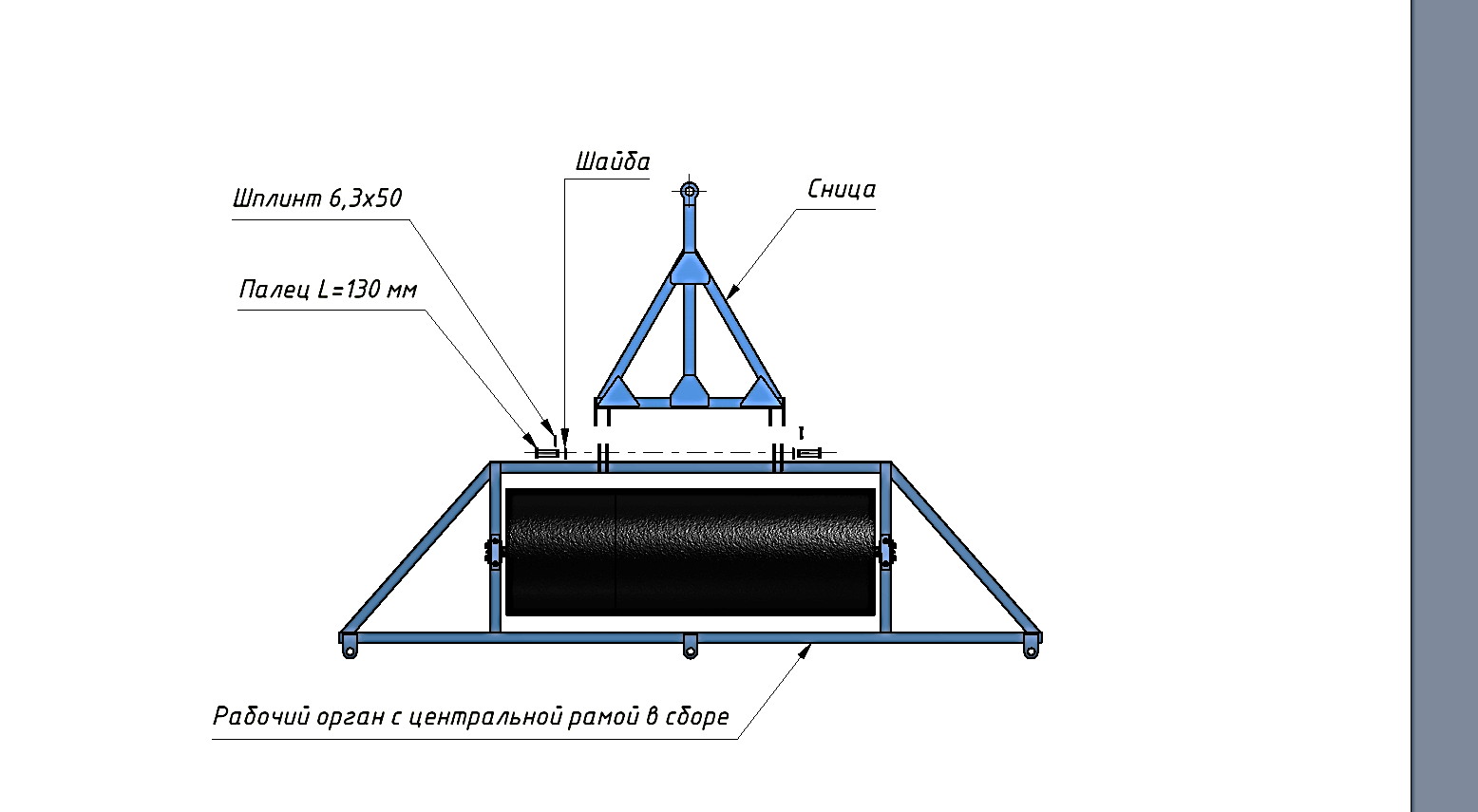 Соединить центральные секции со сцепкой пальцем L=170 мм, за петли расположенные по краям сцепки, а заднюю секцию за петлю расположенную посередине сцепки. Зафиксировать шайбой и шплинтом. (Палец L=170 мм, шайбу и шплинт взять из ЗИПа).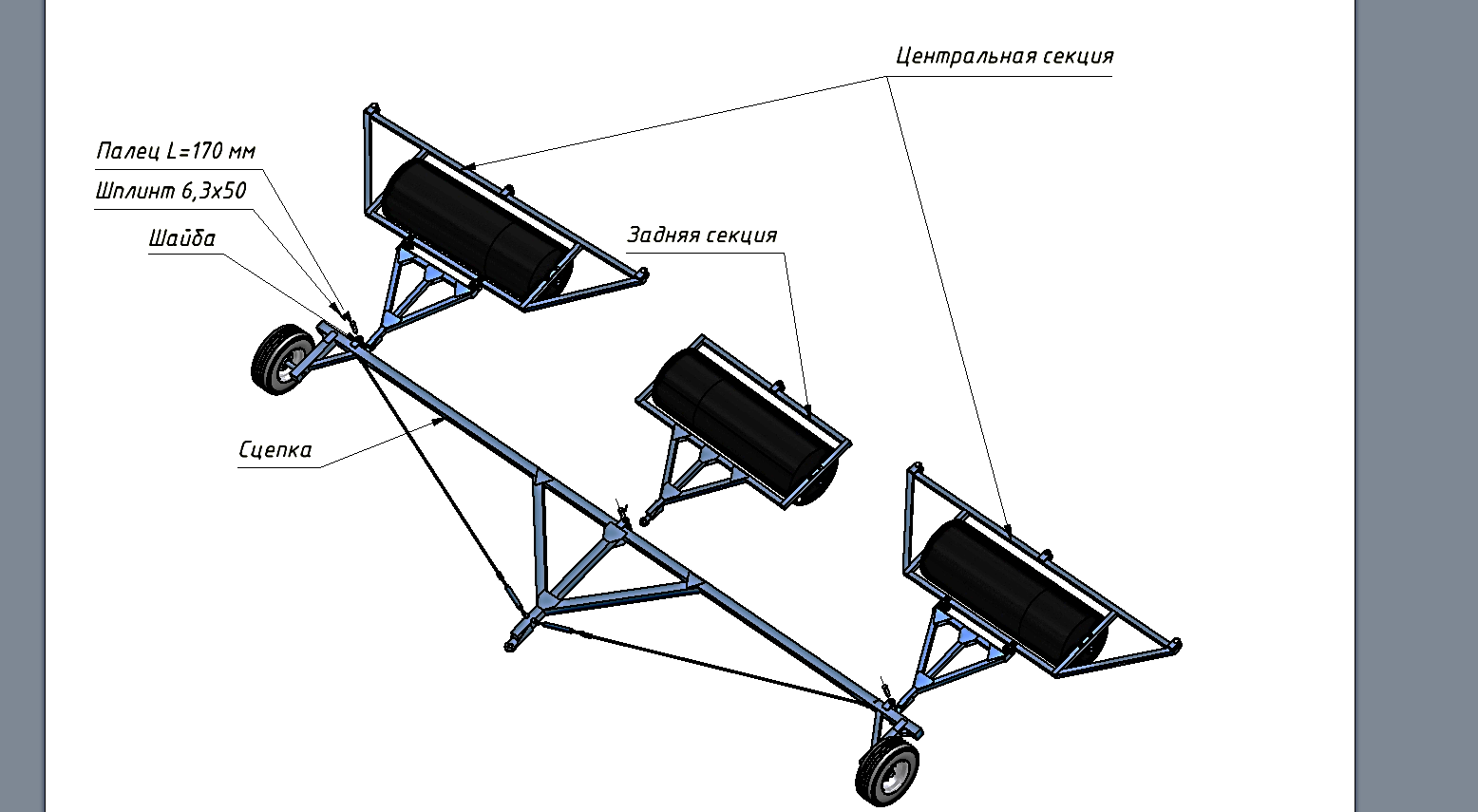 С помощью пальцев L=130 мм соединить задние секции с центральными секциями. Зафиксировать шайбой и шплинтом. (Палец L=130 мм, шайбу и шплинт взять из ЗИПа).11. СВИДЕТЕЛЬСТВО О ПРИЕМКЕСцепка водоналивных катков КВНП-14Год выпуска_________ заводской номер_________________________________Сцепка водоналивных катков соответствует чертежам, техническим условиям ТУ 4732-028-67355221-2013, государственным стандартам и признан годным для эксплуатации.                                                      Начальник ОТКМП     _________________     ___________________                                                                                                            личная  подпись                                     (расшифровка подписи)12. ГАРАНТИИ ИЗГОТОВИТЕЛЯЗавод - изготовитель гарантирует соответствие сцепки катков требованиям технических условий при соблюдении потребителем правил эксплуатации, транспортирования, монтажа и хранения, установленных техническими условиями и руководством по эксплуатации.Гарантийный срок эксплуатации 12 месяцев со дня ввода сцепки в эксплуатацию, но не более 18 месяцев со дня приобретения его потребителем, при условии соблюдения правил эксплуатации, транспортирования и хранения, указанных в «Руководстве по эксплуатации» сцепки водоналивных катков КВНП-14.Претензии по качеству должны предоставляться согласно положению о купле-продаже в соответствии с главой 30 Гражданского Кодекса Российской Федерации, Федеральными законами от 07.02.92 № 2300-1ФЗ «О защите прав потребителей», от 27.12.2002 № 184-ФЗ «О техническом регулировании», от 29.10.98 № 164-ФЗ «О финансовой аренде (лизинге)», кроме случаев, оговоренных взаимным соглашением сторон. При этом, претензии по комплектности должны предъявляться в день поступления техники к потребителю, а претензия к внешнему виды должны предъявляться в течение 5 дней после поступления к потребителю. Срок службы катка до 8 лет.ТАЛОНООО «Завод Автотехнологий» 403901 Волгоградская область, Новониколаевский район,р.п. Новониколаевскийтел/факс (84444)6-90-05;6-90-071.Сцепка водоналивных катков КВНП-142.____________________________                        (число, месяц, год выпуска)3.____________________________(заводской номер катка)Сцепка водоналивных катков КВНП-14 соответствует чертежам, техническим условиям ТУ 4732-028-67355221-2013, государственным стандартам.Гарантируется исправность катка в течение 12 месяцев со дня ввода его в эксплуатацию, но не позднее, чем 18 месяцев с момента получения потребителем М.П. Контролер __________________________подпись_______________________________________(дата получения катка  потребителем на складе завода-изготовителя)_______________________________________                                             (дата ввода в эксплуатацию)                                              М.П._____________________________ПРИЛОЖЕНИЕ «А» КОМПЛЕКТОВОЧНАЯ ВЕДОМОСТЬТаблица А.1 – Комплектовочная ведомость сцепки водоналивных катков КВНП-14СОДЕРЖАНИЕ1.Общие сведения по сцепке водоналивных катков……………………………………….42.Технические характеристики………………………………………………………………………….43.Устройство и работа сцепки водоналивных катков………………………………………64.Требования безопасности………………………………………………………………………………74.1.При приемке и подготовке к работе……………………………………………………………74.2.При установке и снятии с хранения…………………………………………………………….84.3.При обкате и работе сцепки водоналивных катков……………………………………84.4.При транспортировке…………………………………………………………………………………..85.Досборка, наладка и обкатка ………………………………………………………………………..95.1.Подготовка сцепки водоналивных катков к работе……………………………………95.2.Подготовка трактора к работе……………………………………………………………………..95.3.Подготовка агрегата к работе………………………………………………………………………95.4.Контроль и качество сборки………………………………………………………………………..95.5.Проверка работы сцепки водоналивных катков в поле……………………………106.Правила эксплуатации ……………………………………………………………………………………107.Техническое обслуживание……………………………………………………………………………107.1.Виды и периодичность технического обслуживания…………………………………107.2.Перечень работ, выполняемых по каждому виду технического обслуживания ……………………………………………………………………………….…………………..........117.3.Порядок замены рабочих органов………………………………………………………………127.4.Смазка катка     ……………………………………………………………………………………………128.Правила хранения……………………………………………………………………………………………139.Комплектность……………………………………………………………………………………………….1310.Транспортирование……………………………………………………………………………………….1311.Свидетельство о приемке……………………………………………………………………………..1412.Гарантии изготовителя………………………………………………………………………………….14Гарантийный талон……………………………………………………………………………………….15Приложение «А» - Комплектовочная ведомость………………………………………..16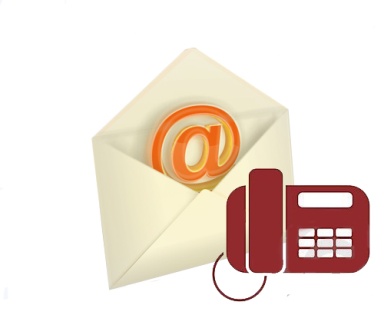 403901, Российская ФедерацияВолгоградская обл., р.п. Новониколаевскийул. Усадьба СХТ 2 а.Отдел продаж:8 (84444) 69005 , 69004 , 69006Техническая служба: 8 (84444) 69315e-mail : zavtotexnology@mail.ruНаименования параметраЗначение Модель  техникиКВНП-14ТипПрицепнойАгрегатируется с тракторами класса5Масса катка; кгполная (сухая) в состоянии поставкив рабочем состоянии (с водой)40001%93003%Рабочая скорость; км/чдо 12 Габаритные размеры сцепки и катков: Габаритные размеры сцепки и катков:В рабочем положении; ммдлина655050ширина 1416050высота  75050Размеры сцепки катков; мм1 – Сцепка:длинаширинавысота2 - Центральная секция, со съемной сницей:19605093505075050длина277450ширина 400050высота  3 - Задняя секция:длинаширинавысота 7205021105022925072050Ширина захвата; м14,0Производительность за 1 час основного времени; га/чне менее 14Количество секций; шт.7Перекрытие следа секций; мм80Диаметр; ммводоналивного катка720Трудоемкость перевода в рабочее или транспортное положение; чел./час2Время перевода агрегата из рабочего положения в положение дальнего транспорта и обратно; час, не более1Количество точек смазки; шт. -ежесменных14Трудоемкость ежесменного ТО; чел/час0,1Коэффициент надежности выполнения технологического процесса; не менее0,98Среднесменное время технического обслуживания; час0,3Коэффициент готовности с учетом:                                - оперативного времени0,9                                - организационного времени0,9Количество обслуживающего персонала; чел.2Гарантийный срок эксплуатации; месяцы12*Срок службы; летДо 8Виды технического обслуживанияПериодичность или срок поставки на ТОТехническое обслуживание при эксплуатационной обработке (подготовке, проведении, окончании)Один раз после рас консервации катка у потребителяЕжемесячное техническое обслуживаниеОдновременно с ЕТО трактора, с которым агрегатируется каток (через каждые 10 часов)Техническое обслуживание перед началом эксплуатации для машин сезонного использования1 раз перед началом рабочего сезонаТехническое обслуживание при хранении (кратковременное, длительное)1 раз после окончания рабочего сезона Наименование точек смазкиНаименование, марка и обозначение смазочных материаловКол. точек смазкиПериодичность смазкиПодшипники рабочих органовСолидол С или солидол Ж14ЕжемесячнаяКонсервацияСмазка ПВК-Перед установкой на хранение№НаименованиеКоличество1Сцепка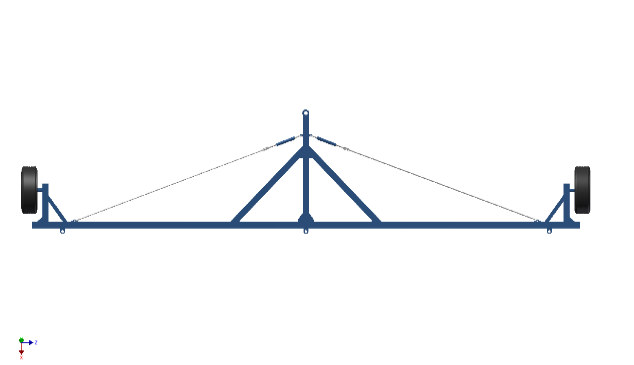 1 шт.2Сница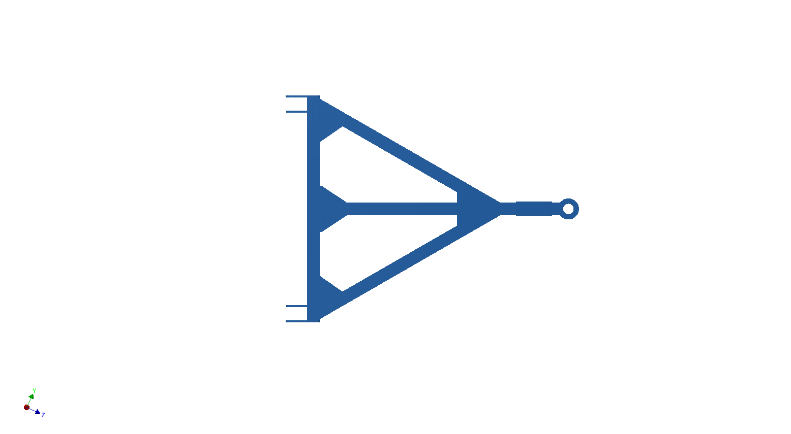 2 шт.3Рабочий орган с центральной рамой в сборе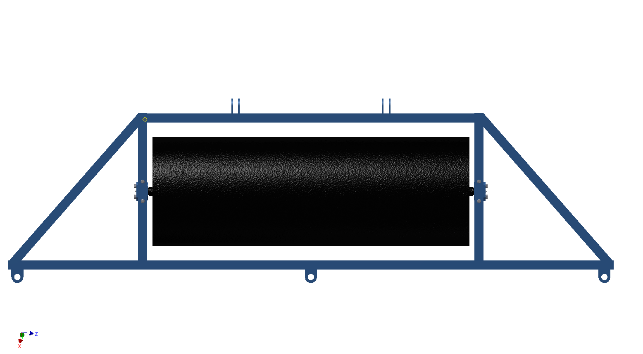 2 шт.4Задняя секция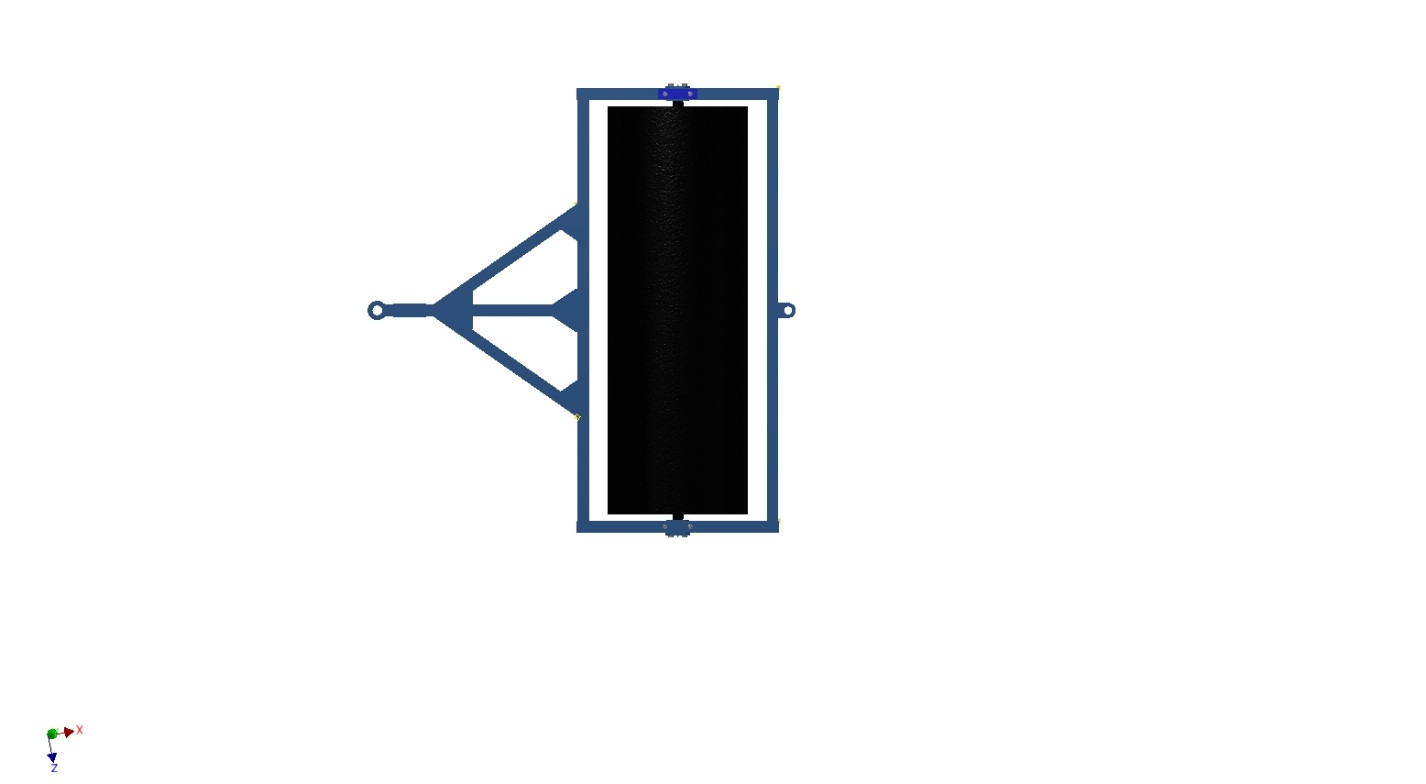 5 шт.5ЗИПЗИПЗИП№ упаковочного местаНаименованиеКоличество1СПН-00.000.000 СцепкаКВНП6-01.000.000 Центральная секцияКВНП6-01.300.000 СницаКВНП6-02.000.000 Задняя секция1 шт.2 шт.2 шт.5 шт.2Колесо VOLTYRE 10.0х75-15.32 шт.